Superior Court of Washington, County of KingOrder Setting Hearing: Motion to Terminate 
Extreme Risk Protection Order1.	The court signed the current Extreme Risk Protection Order on (date):	.The Respondent filed a Motion to Terminate an Extreme Risk Protection Order on 
(date): 	. The court confirmed that this is the only motion filed by the Respondent during the 12-month period the order is in effect per RCW 7.105.505(1).2.	A hearing is set for (time) 	 a.m./p.m. on (date): 	at the 	 County Superior Court located at: 	
(14 days and no later than 30 days from the date of service of the request upon Petitioner.)Petitioner: The court will decide if it should terminate the Extreme Risk Protection Order at the hearing. If you fail to appear at that hearing, the court may terminate the Extreme Risk Protection Order. You may seek the advice of a lawyer. You may file a response to the motion to terminate, and if you do, then you must arrange for service of your papers on the Respondent. The person serving your papers must fill out and sign a Proof of Service (form XR 112) which you are responsible for filing with the court clerk at or before the hearing.3.	Respondent: You must arrange for service (personal delivery) of this order setting hearing and your motion to terminate on the Petitioner. Service may be done by law enforcement, a professional process server, or a person 18 or over who is not a party to this action. The Petitioner may be served in person or electronically (via email, text, or other technological means). The person serving your papers must fill out and sign a Proof of Service (form XR 112) which you are responsible for filing with the court clerk at or before the hearing.Date:	at	.a.m./p.m., by 	Judge/Court CommissionerPrint Judge/Court Commissioner NamePresented by:Signature of Respondent/Attorney	WSBA No.	Print NameHow to Attend your Extreme Risk Protection Order HearingOTHER IMPORTANT INFORMATION:_______________________________________Petitioner	vs._______________________________________Respondent 	DOBNo. ___________________Order Setting Hearing: Motion to Terminate Extreme Risk Protection Order (ORH)Clerk’s Action RequiredInformation on how to attend your hearing is at the end of this orderOnlineHearings occur on Zoom. The Zoom link for your hearing will be posted three days before the hearing at. https://www.kingcounty.gov/courts/superior-court/civil.aspx  You can also access the link using the QR code below: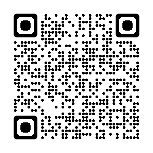 Hearings occur on Zoom. The Zoom link for your hearing will be posted three days before the hearing at. https://www.kingcounty.gov/courts/superior-court/civil.aspx  You can also access the link using the QR code below:PhoneThe phone number to appear at your hearing can be found at: https://www.kingcounty.gov/courts/superior-court/civil.aspx  If you do not have internet access, you can call the number in the “Trouble Connecting” box below to get the Zoom call-in number for your hearing.The phone number to appear at your hearing can be found at: https://www.kingcounty.gov/courts/superior-court/civil.aspx  If you do not have internet access, you can call the number in the “Trouble Connecting” box below to get the Zoom call-in number for your hearing.In Person  (Prior approval by judge required)Kent Cases:401 Fourth Avenue 
Kent, Washington 98032Seattle Cases:516 Third Avenue, Room 
Seattle, Washington 98104Trouble Connecting? Kent Cases:    Call 206-477-2600Seattle cases: Call 206-477-1400Kent Cases:    Call 206-477-2600Seattle cases: Call 206-477-1400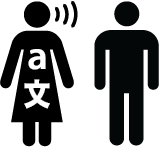 Ask for an interpreter, if needed.Call: For Kent:     (206) 477-2547                  For Seattle: (206) 477-1415 Or go to:https://blue.kingcounty.gov/courts/superiorcourt/interpreters/default.aspx 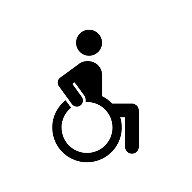 Ask for disability accommodation, if needed Call: (206) 477-5694 Or go to: https://kingcounty.gov/courts/superior-court/get-help/accommodation-requests.aspx Ask for an interpreter or accommodation as soon as you can. Do not wait until the hearing!Ask for an interpreter or accommodation as soon as you can. Do not wait until the hearing!Ask for an interpreter or accommodation as soon as you can. Do not wait until the hearing!Ask for an interpreter or accommodation as soon as you can. Do not wait until the hearing!